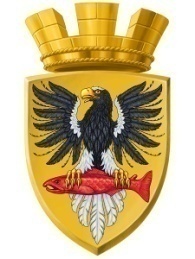 Р О С С И Й С К А Я  Ф Е Д Е Р А Ц И ЯКАМЧАТСКИЙ КРАЙП О С Т А Н О В Л Е Н И ЕАДМИНИСТРАЦИИ ЕЛИЗОВСКОГО ГОРОДСКОГО ПОСЕЛЕНИЯОт 05.10.2020 года                                                                                                                  № 884-п         г.Елизово	Руководствуясь статьей 14 Федерального закона от 06.10.2003 № 131-ФЗ «Об общих принципах организации местного самоуправления в Российской Федерации», Уставом Елизовского городского поселения Елизовского муниципального района в Камчатском крае, согласно Правилам присвоения, изменения и аннулирования адресов, утвержденным постановлением Правительства Российской Федерации от 19.11.2014 № 1221, на основании заявления председателя садоводческого некоммерческого товарищества «Пограничный» и принимая во внимание: Устав СНТ «Пограничный»; постановление Администрации Елизовского района от 19.07.1993 № 970 «О предоставлении земельных участков садоводческому товариществу «Пограничный» совхоза «Пограничный» в коллективно-совместную собственность и его членам в собственность»; свидетельство о постановке на учет в налоговом органе юридического лица, образованного в соответствии с законодательством Российской Федерации, по месту нахождения на территории Российской Федерации от 16.04.2003 года серия 41 № 000137092; выписку из протокола общего собрания уполномоченных членов садоводческого некоммерческого товарищества «Пограничный» от 15.07.2012 года б/н; схему генплана СНТ «Пограничный»,ПОСТАНОВЛЯЮ:Присвоить следующие наименования элементам улично - дорожной сети в СНТ «Пограничный»:проезд Ручейный;улица Сопочная;улица Луговая;проезд Кленовый;улица Берёзовая;улица Сосновая;улица Центральная;улица Рябиновая;улица Весенняя;улице Цветочная;улица Сиреневая.Обозначить местоположение указанных в пункте 1 элементов улично - дорожной сети на схеме улично-дорожной сети, согласно приложению к настоящему постановлению.Направить настоящее постановление в Федеральную информационную адресную систему для внесения сведений установленных данным постановлением.Муниципальному казенному учреждению «Служба по обеспечению деятельности администрации Елизовского городского поселения» опубликовать (обнародовать) настоящее постановление в средствах массовой информации и разместить в информационно-телекоммуникационной сети «Интернет» на официальном сайте администрации Елизовского городского поселения.Настоящее постановление вступает в силу со дня подписания.Контроль за исполнением настоящего постановления возложить на заместителя Главы администрации Елизовского городского поселения.Глава администрации Елизовского городского поселения                                                   Д.Б. ЩипицынСОГЛАСОВАНИЕ:Заместитель Главыадминистрации Елизовскогогородского поселения                               _______________________________В.А. МаслоИ.о. Руководителя Управления делами администрацииЕлизовского городского поселения начальник юридического отдела           _______________________________ Н.А. КутеповаРуководитель Управления архитектурыи градостроительства администрацииЕлизовского городского поселения        _______________________________ О.Ю. МорозИсполнитель – С.Л. Маркова, тел.6-17-37, Управление архитектуры и градостроительства администрации Елизовского городского поселения.____________________________________________________________________________Рассылка: СНТ «Пограничный» – 3экз., Управление архитектуры и градостроительства администрации ЕГП, Управление делами администрации ЕГПО присвоении наименований элементам улично – дорожной сети в СНТ «Пограничный» 